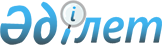 О внесении изменений в постановление Правительства Республики Казахстан от 4 февраля 2002 года N 159Постановление Правительства Республики Казахстан от 18 декабря 2002 года N 159б      Правительство Республики Казахстан постановляет: 

      1. Внести в постановление  Правительства Республики Казахстан от 4 февраля 2002 года N 159 "Об утверждении паспортов республиканских бюджетных программ Администрации Президента Республики Казахстан на 2002 год" следующие изменения: 

      в приложение 1: 

      в пункте 1 слова "405806 тысяч тенге (четыреста пять миллионов восемьсот шесть тысяч тенге)" заменить словами "410097 тысяч тенге (четыреста десять миллионов девяносто семь тысяч тенге)"; 

      в пункте 2 слова "Указ Президента Республики Казахстан от 24 марта 1999 года N 89 "О штатной численности, структуре Администрации Президента Республики Казахстан и перечне должностных лиц, обеспечивающих деятельность Президента Республики Казахстан" заменить словами " Указ  Президента Республики Казахстан от 11 февраля 2002 года N 806 "О штатной численности и структуре Администрации Президента Республики Казахстан, Указ  Президента Республики Казахстан от 12 марта 2002 года N 824 "О статусе и полномочиях Государственного секретаря Республики Казахстан - Министра иностранных дел Республики Казахстан", Указ  Президента Республики Казахстан от 29 августа 2002 года N 939 "О внесении изменений в некоторые Указы Президента Республики Казахстан", постановление  Правительства Республики Казахстан от 27 декабря 2001 года N 1715 "О реализации Закона Республики Казахстан "О республиканском бюджете на 2002 год", постановление  Правительства Республики Казахстан от 15 октября 2002 года N 1128 "О внесении изменения в постановление Правительства Республики Казахстан от 27 декабря 2001 года N 1715"; 

      в графе 5 "Мероприятия по реализации программ (подпрограмм)" таблицы пункта 6 "План мероприятий по реализации бюджетной программы" цифру "325" заменить цифрой "339". 

      2. Настоящее постановление вступает в силу со дня подписания.       Премьер-Министр 

      Республики Казахстан 
					© 2012. РГП на ПХВ «Институт законодательства и правовой информации Республики Казахстан» Министерства юстиции Республики Казахстан
				